Adventist Malama Elementary School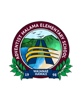                      Student Supply List   2023-2024 for ____________________________________Grade__________Most of these items are found at Longs Drugs, Wal-Mart, Target, and Fisher. Students may already own some of these supplies from the previous school year (there is no need to buy new materials). If you have any questions or problems obtaining supplies, call the school at 696-3988.Teachers may require additional supplies as needed.Example of bottle/flask:   https://www.amazon.com/Under-Armour-Draft-Bottle-Charcoal/dp/B0053RW6EI Your child will be provided with an iPad, but they are responsible for the care of it.  If it is broken they will have to replace it or pay a fee for the replacement.Wearing a mask is optional.  If you want your child to wear one, you will have to provide it.  Thank you.Your child MUST have a Proper Flask with a covered lid, Clipboard, Journals, and Hefty 2.5 Gallon Storage Slider for the first day of school.GRADE & No. of ItemsGRADE & No. of ItemsGRADE & No. of ItemsGRADE & No. of ItemsGRADE & No. of ItemsGRADE & No. of ItemsGRADE & No. of ItemsGRADE & No. of ItemsGRADE & No. of ItemsItem Description Teacher will initial when turned in.K12345678Item Description Teacher will initial when turned in.222222222#2 Pencils packages111111111Box Kleenex tissue444444444Paper towel rolls111111111Scissor (Gr. K-2: blunt tip; Gr. 3-8: sharp tip)111111111Crayons (K-2: 24 count; Gr. 3-8: 24 count or higher)666444444Glue stick111111White glue—bottle (Gr. 3-8: 4 oz. or larger) 222222111Eraser (soft white) –Write child’s name on eraser111111111Grades K-8 Water color paints (8 colors)111111111Plastic pencil box - Large111111Pencil Sharpener111111111Construction Paper 240 sheets with 12 colors111111111Black Expo Markers – 1 package of 4 111Paint apron - Ziplock111Full Change of clothes in a Ziplock444555Journals - Must have first day of school444222Primary Journals- Must have first day of School111111111Ruler (12 inches w/ metric scale)111111Wide ruled 3 ring paper (150 count)111Playdough (4 pack of classic colors – 4 oz per color)111111111Colored felt pens/markers (Crayola (8 count or higher)111111Permanent fine point black sharpie marker222111111Color pencil set w/ white included222222Black ink pens (simple ball point)444444Green ink pens (simple ball point)111111111Scotch tape (boxed tape roll)111111111Hefty Jumbo 2.5 Gallon storage slider- Must have first day of School111111Webster’s Pocket Dictionary111111111Clip board – Must have first day of School11111Flash Drive 2 GB or more111111111Hand sanitizer (pump dispenser) for desk as needed111111111*Headphone– Must have first day of School111111111Flask 16oz with cover –Must have first day of School222222222Container of Disinfectant wipes for desk as needed –Name 